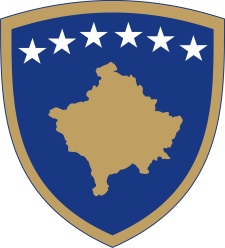 Republika e KosovësRepublika Kosova-Republic of KosovoQeveria - Vlada - Government                              Br. 01/88              Datum: 05.02.2019Na osnovu  člana  92 stav 4. i člana  93 stav  (4) Ustava Republike Kosovo, člana 4 Pravilnika br. 02/2011 o oblastima administrativnih odgovornosti Kancelarije Premijera i ministarstava, izmenjenog i dopunjenog  Pravilnikom br. 15/2017, Pravilnikom br. 16/2017 i Pravilnikom br. 07/2018, i Pravilnikom br.26/2018, i Pravilnikom br. 30/2018 u skladu sa članom  19 Pravilnika o radu Vlade Republike Kosovo  br. 09/2011, Vlada Republike Kosova je, na sednici održanoj 05. februara 2018 godine, donela:O D L U K U1.  Uredba o izmenama u dopunama Uredbe br. 16/2013 o organizacionoj strukturi Kancelarije Premijera, izmenjena i dopunjena Uredbom br. 02/2017  i  Uredbom br. 08/2018.  2. Obavezuje se Kancelarija Premijera i druge nadležne institucije za  sprovođenje Uredbe iz tačke  1. ove odluke.  3.  Odluke stupa nam snagu danom potpisivanja.Ramush HARADINAJ		___________________                                                                                                     Premijer Republike Kosovo   Dostavlja se:Zamenicima Premijera svim ministarstvima  (ministrima )Generalnom sekretaru KPR-a  		Arhivi VladeRepublika e KosovësRepublika Kosova-Republic of KosovoQeveria - Vlada - Government                              Br. 02/88              Datum: 05.02.2019Na osnovu  člana  92 stav 4. i člana  93 stav  (4) Ustava Republike Kosovo, člana 4 Pravilnika br. 02/2011 o oblastima administrativnih odgovornosti Kancelarije Premijera i ministarstava, izmenjenog i dopunjenog  Pravilnikom br. 15/2017, Pravilnikom br. 16/2017 i Pravilnikom br. 07/2018, i Pravilnikom br.26/2018, i Pravilnikom br. 30/2018 u skladu sa članom  19 Pravilnika o radu Vlade Republike Kosovo  br. 09/2011, Vlada Republike Kosova je, na sednici održanoj 05. februara 2018 godine, donela:O D L U K UIzdvojena su sredstva u iznosu 50.000,00 (pedeset hiljada ) evra za pokrivanje troškova za lečenja van zemlje gdje. Arite Sulejmani.  Sredstva iz tačke 1. ove odluke, se izdvajaju iz nepredviđenih troškova, podprograma nepredviđenih troškova sa kodom 13100, kategorija izdataka rezervi ....  Obavezuje se Ministarstvo finansija da sprovede ovu odluku.  Odluka stupa na snagu danom potpisivanja.Ramush HARADINAJ		___________________                                                                                                 Premijer Republike Kosovo   Dostavlja se:Zamenicima Premijera svim ministarstvima  (ministrima )Generalnom sekretaru KPR-a  		Arhivi VladeRepublika e KosovësRepublika Kosova-Republic of KosovoQeveria - Vlada - Government                              Br. 03/88              Datum: 05.022019Na osnovu  člana  92 stav 4. i člana  93 stav  (4) Ustava Republike Kosovo, člana 29 Zakona br. 03/L-048 o upravljanju javnim finasijama i odgovornostima, sa izvršenim izmenama i dopunama dhe stava 2. Člana br. 06/L-133 o budžetskim izdvajanjima Republike Kosovo za 2019 godinu, člana 4 Pravilnika br. 02/2011 o oblastima administrativnih odgovornosti Kancelarije Premijera i ministarstava, izmenjenog i dopunjenog  Pravilnikom br. 15/2017, Pravilnikom br. 16/2017 i Pravilnikom br. 07/2018, i Pravilnikom br.26/2018, i Pravilnikom br. 30/2018 u skladu sa članom  19 Pravilnika o radu Vlade Republike Kosovo  br. 09/2011, razmatrajući zahtev Ministarstva Trgovine i Industrije, sa br. prot. 261, dat. 04.02.2019,Vlada Republike Kosovo je, na sednici održanoj 05. februara 2018 je donela:O D L U K UOdobrena je preporuka Međuministarskog komiteta za strateške investicije za davanje statusa  strateškog investitora investicionom subjektu "SOWI KOSOVO LLC".  Naziv investicionog projekta je KosovoWindpower: Selac 1, Selac 2, Selac 3.Vrednost strateškog investicionog kapitala je 169,093,575.00 evra u roku od  pet godina (5). Ime investitora je " SOWI KOSOVO L.L.C".   Investicioni projekat je privatni projekat.  Strateška investicija biće realizovana u Selacu, Bajgori, opština Mitrovica.   Imovina na kojoj će se izvršiti strateško ulaganje je privatno vlasništvo.   Ovlašćuje se Međuministarski odbor za strateške investicije da pregovara sporazum sa  investicionim subjektom "SOWI KOSOVA LUC". ObrazloženjeNa osnovu preporuka Operativne grupe za razmatranje i ocenjivanje dokumentacije  aplikanta -investicioni entitet “ SOWI KOSOVO L.L.C sa br. ref. 930, od 31.01.2019 i preporuke Međuministarskog  odbora za strateške investicije, sa kojom je zaključeno da je investicioni entitet “ SOWI KOSOVO L. L. C “  ispunio sve uslove i kriterijume utvrđene zakonom br.05/L- 079 o Strateškim investicijama i administrativnim uputsvom  br. 15/2018 o načinu i metodama verifikacije ispunjavanja kriterijuma za utvrđivanje statusa strateškog investitora, odlučeno je kao u dispozitivu ove odluke.  9. Odluka stupa na snagu danom potpisivanja.Ramush HARADINAJ		___________________                                                                                                   Premijer Republike Kosovo  Dostavlja se:Zamenicima Premijera svim ministarstvima  (ministrima )Generalnom sekretaru KPR-a  		Arhivi VladeRepublika e KosovësRepublika Kosova-Republic of KosovoQeveria - Vlada - Government                              Br. 04/88              Datum: 05.02.2019Na osnovu  člana  92 stav 4. i člana  93 stav  (4) i člana 17 stav 1  Ustava Republike Kosovo, člana 7 stav 5. Zakona br. 04/L-052 o međunarodnim sporazumima ,  člana 4 Pravilnika br. 02/2011 o oblastima administrativnih odgovornosti Kancelarije Premijera i ministarstava, izmenjenog i dopunjenog  Pravilnikom br. 14/2017, Pravilnikom br. 15/2017 i Pravilnikom br. 16/2017, i Pravilnika br.07/2018, i Pravilnika br.22/2018 kao i člana  19 Pravilnika o radu Vlade Republike Kosova  br. 09/2011, Vlada Republike Kosova je, na sednici održanoj 05. februara 2019 godine, donela:O D L U K UOdobren je predlog Ministarstva unutrašnjih postova  da se traži od predsednika Republike Kosovo davanje ovlašćenja Ministru unutrašnjih poslova za  potpisivanje međunarodnog sporazuma između Vlade Republike  Kosovo i Saveta Ministara Republike Albanije za postepeno uklanjanje zajedničke pogranične kontrole.Vlada Republike Kosovo preporučuje Predsedniku Republike Kosovo davanje ovlašćenja za potpisivanje Sporazuma iz tačke 1. ove odluke, u skladu sa Zakonom o međunarodnim sporazumima. Odluka stupa na snagu danom potpisivanja.Ramush HARADINAJ		___________________                                                                                    Premijer Republike Kosovo   Dostavlja se:Zamenicima Premijera svim ministarstvima  (ministrima )Generalnom sekretaru KPR-a  		Arhivi VladeRepublika e KosovësRepublika Kosova-Republic of KosovoQeveria - Vlada - Government                              Br. 05/88              Datum: 05.02.2019Na osnovu  člana  92 stav 4. i člana  93 stav  (4) i člana 17 stav 1  Ustava Republike Kosovo,  člana 4 Pravilnika br. 02/2011 o oblastima administrativnih odgovornosti Kancelarije Premijera i ministarstava, izmenjenog i dopunjenog  Pravilnikom br. 14/2017, Pravilnikom br. 15/2017 i Pravilnikom br. 16/2017, i Pravilnika br.07/2018, i Pravilnika br.22/2018 kao i člana  19 Pravilnika o radu Vlade Republike Kosova  br. 09/2011, Vlada Republike Kosova je, na sednici održanoj 05.februara 2019 godine, donela:O D L U K UOdobrena je u principu inicijativa Ministarstva spoljnih poslova za članstvo u ICMP, Međunarodnu komisiju za nestala lica. Obavezuje se Ministarstvo spoljnih postova i Kancelarija Premijera da u skladu sa zakonskim postupkom finalizoje ovaj proces, u skladu sa važečim zakonodavstvom. 3. Odluka stupa na snagu danom potpisivanja.Ramush HARADINAJ		___________________                                                                                    Premijer Republike Kosovo   Dostavlja se:Zamenicima Premijera svim ministarstvima  (ministrima )Generalnom sekretaru KPR-a  		Arhivi VladeRepublika e KosovësRepublika Kosova-Republic of KosovoQeveria - Vlada - Government                              Br. 06/88              Datum: 05.02.2019Na osnovu  člana  92 stav 4. i člana  93 stav  (4) i člana 17 stav 1  Ustava Republike Kosovo, člana 7 stav 5. Zakona br. 04/L-052 o međunarodnim sporazumima ,  člana 4 Pravilnika br. 02/2011 o oblastima administrativnih odgovornosti Kancelarije Premijera i ministarstava, izmenjenog i dopunjenog  Pravilnikom br. 14/2017, Pravilnikom br. 15/2017 i Pravilnikom br. 16/2017, i Pravilnika br.07/2018, i Pravilnika br.22/2018 kao i člana  19 Pravilnika o radu Vlade Republike Kosova  br. 09/2011, Vlada Republike Kosova je, na sednici održanoj 05. februara 2019 godine, donela:O D L U K UOdobrena je iniciativa Ministarstva rada i socijalnog staranja  za zaključivanje sporazuma o socijalnom osiguranju između Vlade Republike Makedonije i Vlade Republike Kosovo.  Tokom pregovora ovog sporazuma, Ministarstvo rada i socijalnog staranja je dužno da postupi u skladu sa odredbama Ustava Republike Kosovo, Zakona o međunarodnim sporazumima i drugim zakonskim propisima koji su na snazi.Odluka stupa na snagu danom potpisivanja.Ramush HARADINAJ		___________________                                                                                    Premijer Republike Kosovo   Dostavlja se:Zamenicima Premijera svim ministarstvima  (ministrima )Generalnom sekretaru KPR-a  		Arhivi VladeRepublika e KosovësRepublika Kosova-Republic of KosovoQeveria - Vlada - Government                              Br. 07/88              Datum: 05.02.2019Na osnovu  člana  92 stav 4. i člana  93 stav  (4) i člana 17 stav 1  Ustava Republike Kosovo, člana 7 stav 5. Zakona br. 04/L-052 o međunarodnim sporazumima,  člana 4 Pravilnika br. 02/2011 o oblastima administrativnih odgovornosti Kancelarije Premijera i ministarstava, izmenjenog i dopunjenog  Pravilnikom br. 14/2017, Pravilnikom br. 15/2017 i Pravilnikom br. 16/2017, i Pravilnika br.07/2018, i Pravilnika br.22/2018 kao i člana  19 Pravilnika o radu Vlade Republike Kosova  br. 09/2011, Vlada Republike Kosova je, na sednici održanoj 05. februara 2019 godine, donela:O D L U K UOdobrena je iniciativa Ministarstva rada i socijalnog staranja  za zaključivanje sporazuma o socijalnom osiguranju između Vlade Republike Crne Gore i Vlade Republike Kosovo.  Tokom pregovora ovog sporazuma, Ministarstvo rada i socijalnog staranja je dužno da postupi u skladu sa odredbama Ustava Republike Kosovo, Zakona o međunarodnim sporazumima i drugim zakonskim propisima koji su na snazi.Odluka stupa na snagu danom potpisivanja.Ramush HARADINAJ		___________________                                                                                    Premijer Republike Kosovo   Dostavlja se:Zamenicima Premijera svim ministarstvima  (ministrima )Generalnom sekretaru KPR-a  		Arhivi VladeRepublika e KosovësRepublika Kosova-Republic of KosovoQeveria - Vlada - Government                              Br. 08/88              Datum: 05.02.2019Na osnovu  člana  92 stav 4. i člana  93 stav  (4) i člana 17 stav 1  Ustava Republike Kosovo, člana 7 stav 5. Zakona br. 04/L-052 o međunarodnim sporazumima ,  člana 4 Pravilnika br. 02/2011 o oblastima administrativnih odgovornosti Kancelarije Premijera i ministarstava, izmenjenog i dopunjenog  Pravilnikom br. 14/2017, Pravilnikom br. 15/2017 i Pravilnikom br. 16/2017, i Pravilnika br.07/2018, i Pravilnika br.22/2018 kao i člana  19 Pravilnika o radu Vlade Republike Kosova  br. 09/2011, Vlada Republike Kosova je, na sednici održanoj 05. februara 2019 godine, donela:O D L U K UOdobren je zahtev  Ministarstva sredine i prostornog planiranja za usvajanje iniciative za pregovore sporazuma za članstvo Republike Kosovo   u Međunarodnoj uniji   za očuvanje prirode. Tokom pregovora ovog sporazuma, Ministarstvo rada i socijalnog staranja je dužno da postupi u skladu sa odredbama Ustava Republike Kosovo, Zakona o međunarodnim sporazumima i drugim zakonskim propisima koji su na snazi.Odluka stupa na snagu danom potpisivanja.Ramush HARADINAJ		___________________                                                                                    Premijer Republike Kosovo   Dostavlja se:Zamenicima Premijera svim ministarstvima  (ministrima )Generalnom sekretaru KPR-a  		Arhivi VladeRepublika e KosovësRepublika Kosova-Republic of KosovoQeveria - Vlada - Government                              Br. 09/88              Datum: 05.02.2019Na osnovu  člana  92 stav 4. i člana  93 stav  (4) i člana 17 stav 1  Ustava Republike Kosovo,   člana 4 Pravilnika br. 02/2011 o oblastima administrativnih odgovornosti Kancelarije Premijera i ministarstava, izmenjenog i dopunjenog  Pravilnikom br. 14/2017, Pravilnikom br. 15/2017 i Pravilnikom br. 16/2017, i Pravilnika br.07/2018, i Pravilnika br.22/2018 kao i člana  19 Pravilnika o radu Vlade Republike Kosova  br. 09/2011, Vlada Republike Kosova je, na sednici održanoj 05. februara 2019 godine, donela:O D L U K UOdobren je Koncept dokument za upravljanja stambenim zgradama u suvlasništvu Obavezuje  se Ministarstvo životne sredine i prostornog planiranja i druge institucije odgovorne za sprovođenje ove odluke, u skladu sa Poslovnikom o radu Vlade.Odluka stupa na snagu danom potpisivanja.Ramush HARADINAJ		___________________                                                                                    Premijer Republike Kosovo   Dostavlja se:Zamenicima Premijera svim ministarstvima  (ministrima )Generalnom sekretaru KPR-a  		Arhivi VladeRepublika e KosovësRepublika Kosova-Republic of KosovoQeveria - Vlada - GovernmentBr. 10/88              Datum: 05.02.2019Na osnovu  člana  92 stav 4. i člana  93 stav  (4) i člana 17 stav 1  Ustava Republike Kosovo,   člana 4 Pravilnika br. 02/2011 o oblastima administrativnih odgovornosti Kancelarije Premijera i ministarstava, izmenjenog i dopunjenog  Pravilnikom br. 14/2017, Pravilnikom br. 15/2017 i Pravilnikom br. 16/2017, i Pravilnika br.07/2018, i Pravilnika br.22/2018 kao i člana  19 Pravilnika o radu Vlade Republike Kosova  br. 09/2011, a i u skladu sa članom 7 Zakona br. 05/L-054 o pravnoj zaštiti i finansijskoj podršci potencialno optuženih osoba u sudskim procesima pri specijalizovanim komorama,  Vlada Republike Kosova je, na sednici održanoj 05. februara 2019 godine, donela:O D L U K U1. Odobreni su zahtevi za dodelu sredstava u iznosu od 30 000 (trideset hiljada) evra za finansijsku podršku potencijalnim optuženim osobama u sudskim postupcima pri Specijalizovanim komorama.2. Sredstva iz tačke 1. ove odluke dodeljuju se iz rezerve nepredviđenih troškova, u pod programunepredviđeni troškovi sa šifrom 232-13100 iz kategorije rashoda rezervi.3. Uslovi iz stava 1. ove odluke odobravaju se na sledeći način:3.1. Zahtev br. 01.4-117, koji je podneo g. Sami Lushtaku, u vrednosti od  9.187 (devet hiljada sto osamdeset i sedam) evra, u potpunosti je odobren;3.2. Zahtev br. 01.1-154/2, koji je podneo g. Mahir Hasani u vrednosti 6.991 € (šest hiljada devetsto devedeset jedan euro), odobren je u celosti;3.3. Zahtev br. 01.1-176, koji je podneo g. Sylejman Selimi, za dodelu 20.000 (dvadeset hiljada) evra, delimično je odobren, i istom je dodeljena suma od 13.822 (trinaest hiljada i osamsto dvadeset i dva ) evra.4. Sredstva iz tačke 1. ove odluke prenose se Ministarstvu pravde pod šifrom 215, u okviru podprograma Pravna zaštita i finansijska podrška potencijalnim optuženima u sudskim postupcima pri specijalizovanim komorama, pod šifrom 37900, kategorija troškova subvencija i transfera.5. Ministarstvo finansija i Ministarstvo pravde dužni su da sprovedu ovu odluku.6. Ova odluka stupa na snagu danom potpisivanja.Ramush HARADINAJ		___________________                                                                                 Premijer Republike Kosovo   Dostavlja se:Zamenicima Premijera svim ministarstvima  (ministrima )Generalnom sekretaru KPR-aArhivi Vlade